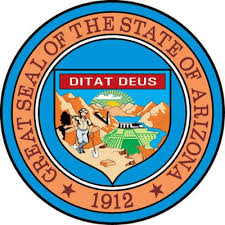 Arizona Commission of African American Affairs Statement on the Passing of Dr. CT WrightPhoenix-The Arizona Commission of African American Affairs , it’s Board and Executive Director mourn the recent passing of Dr. CT Wright. Dr. Wright was a powerful leader in the African American community of Arizona. His work as a pastor, educator, elected official and Chair of the Arizona Board of Clemency had him constantly in the eye of the public. Dr. Wrights’ commitment to uplifting not only Black people, but all people was his most singular important message. Dr. Wright had a strong passion for the continent of Africa and worked on several projects to engage the community in those projects. He was known for providing eloquent prayers at many social functions and his presence was always felt when he entered a room. The citizens of Arizona have lost a true hero. His legacy will live on forever. 